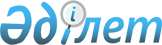 Об установлении дополнительного перечня лиц, относящихся к целевым группам населения, на 2011 годПостановление акимата Житикаринского района Костанайской области от 16 марта 2011 года № 168. Зарегистрировано Управлением юстиции Житикаринского района Костанайской области 12 апреля 2011 года № 9-10-160

      В соответствии с пунктом 2 статьи 31 Закона Республики Казахстан от 23 января 2001 года "О местном государственном управлении и самоуправлении в Республике Казахстан", статьей 5 Закона Республики Казахстан от 23 января 2001 года "О занятости населения", акимат ПОСТАНОВЛЯЕТ:



      1. Установить дополнительный перечень лиц, относящихся к целевым группам населения, на 2011 год для содействия занятости:

      1) лица, длительное (год и более) время не работающие;

      2) лица старше пятидесяти лет;

      3) безработные, завершившие профессиональное обучение по направлению уполномоченного органа по вопросам занятости;

      4) молодежь в возрасте от двадцати одного года до двадцати девяти лет;

      5) безработные из неполных семей;

      6) безработные, принявшие участие во временных и сезонных работах.



      2. Государственному учреждению "Отдел занятости и социальных программ Житикаринского района" обеспечить меры по содействию занятости вышеперечисленных лиц.



      3. Контроль за исполнением настоящего постановления возложить на заместителя акима района Жаулыбаева Е.А.



      4. Настоящее постановление вводится в действие по истечении десяти календарных дней после дня его первого официального опубликования.      Аким Житикаринского района                 К. Испергенов
					© 2012. РГП на ПХВ «Институт законодательства и правовой информации Республики Казахстан» Министерства юстиции Республики Казахстан
				